Hibernia College Quality Framework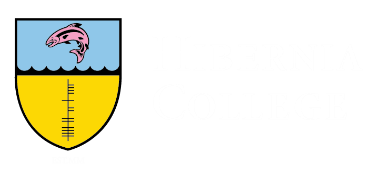 Extension Request FormRead this form carefully, then complete sections 1 and 2 and submit it by email along with any supporting evidence to StudentAdmin@hiberniacollege.netStudent Information and Declarations (completed by the student)Student DetailsChecklist and DeclarationNote: Do not submit this application until you have completed this checklist and signed below. Circumstances (completed by the student)Assessment CircumstancesEvidenceNote: Remember that the College will not consider Applications for Mitigation of Extenuating Circumstances (including extension requests) that are not supported by verifiable evidence of the circumstances described.Determinations (completed by the College)Verification ChecklistCompleted by:Name Student NumberProgramme Programme CohortStatementStatementTickI have read and understood the Policy for Extenuating Circumstances and Procedure for Applying for Mitigation of Extenuating Circumstances before completing Section 2 below.[These are available on HiberniaCollege.com. For any clarifications, contact AAO@hiberniacollege.net]I have read and understood the Policy for Extenuating Circumstances and Procedure for Applying for Mitigation of Extenuating Circumstances before completing Section 2 below.[These are available on HiberniaCollege.com. For any clarifications, contact AAO@hiberniacollege.net]I have completed this form to the best of my knowledge and included all relevant information.I have completed this form to the best of my knowledge and included all relevant information.I understand that extensions should not be assumed to be granted, and until I am notified of the outcome of my extension request I will continue to work to the best of my ability to the original deadline.I understand that extensions should not be assumed to be granted, and until I am notified of the outcome of my extension request I will continue to work to the best of my ability to the original deadline.I understand that it is my responsibility to demonstrate that extenuating circumstances have affected my performance in this assessment.I understand that it is my responsibility to demonstrate that extenuating circumstances have affected my performance in this assessment.SignedDatedIdentify the assessment and deadline you wish to extend.Describe the circumstances and how they affected your performance in the above assessmentWhen did the circumstances arise? Please give specific dates.Summarise the evidence you have in support of your extension request, which may be appended to your application.QuestionQuestionTickStudent declaration complete?Student declaration complete?Evidence verified?Evidence verified?Extension Granted?Extension Granted?New Submission DateName/SignatureDate